Załącznik 2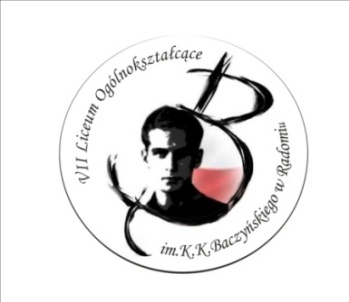 OŚWIADCZENIE O SYTUACJI MATERIALNEJPRACOWNIKA UBIEGAJACEGO SIĘ O ŚWIADCZENIE Z ZAKŁADOWEGO FUNDUSZU ŚWIADCZEŃ SOCJALNYCH               (jedynie w przypadku zmiany sytuacji życiowej/materialnej)Imię i nazwisko …………………………………………………………………………………………………Oświadczam, że w roku 20………… moja rodzina składa się  z …………….…… osób.Średni miesięczny dochód brutto na osobę pozostającą we wspólnym gospodarstwie domowym z ostatnich trzech miesięcy wynosi ……………….…..……Oświadczam, świadomy odpowiedzialności karnej za składanie fałszywych zeznań, ze podane informacje są zgodne z prawdą.…………………………………….(data i  podpis wnioskodawcy)